ЮГОРСКИЙ ФИЗИКО- МАТЕМАТИЧЕСКИЙ ЛИЦЕЙИНДИВИДУАЛЬНЫЙ ПРОЕКТ ПО ТЕМЕ:разработка собственного приема решения диофантовых уравнений                                                                                Работу выполнила:                                                                                       ученица 10 “Б” класса  Мезенцева Екатерина                                                                                 Научный руководитель:                                                                                  Страшкова Елена Александровна                                                      Ханты-Мансийск 2022Содержание:1.1 Введение 1.2 Цель1.3 Задачи1.4 Объект1.5 Предмет1.6 История2.1 Методы2.2 Решения3.1 ЗаключениеВведение:В школьном курсе математики очень мало времени уделяется диофантовым уравнениям, но, например, в заданиях в ЕГЭ встречаются уравнения 2-ой степени. Также с этими заданиями я сталкивалась в математических олимпиадах. Я заинтересовалась этой темой для того, чтобы успешно сдать Единый Государственный Экзамен и принимать участие в олимпиадах и конкурсах. Помимо этого, меня заинтересовала практическая направленность области этой темы.Цель:Изучение уже существующих методов решения диофантовых уравнений и разработка собственных приемов решения этих уравнений.Задачи: - изучение литературных и интернет источников по вопросам, связанным с диофантовыми уравнениями, их создателем и методами решения ; - выделение нескольких методов решения диофантовых уравнений, удобных для объяснения ученикам ;- разбор данных методов на примере составленных мной задач ; - разработка собственных приемов решения диофантовых уравнений на основе выделенных ;Объект:Диофантовы уравненияПредмет:Различные методы и приемы решения диофантовых уравненийИстория:Древнегреческий математик, живший предположительно в III веке н. э. Нередко упоминается как «отец алгебры». Автор «Арифметики» - книги, посвящённой нахождению положительных рациональных решений неопределённых уравнений. Диофантовы уравнения – алгебраические уравнения или системы алгебраических уравнений с целыми коэффициентами, у которых отыскиваются целые или рациональные решения.Эти уравнения названы по имени Диофанта ( вероятно 3 в. н. э. – древнегреческий математик из Александрии), изучавшего такие уравнения.Диофант представляет одну из наиболее трудных загадок в истории науки. Нам неизвестно ни время, когда он жил, ни предшественники, которые работали бы в той же области. Достаточно решить уравнение первой степени с одним неизвестным – и мы узнаем, что Диофант прожил 84 года.Наиболее загадочным представляется творчество Диофанта. До нас дошло шесть из тринадцати книг, которые были объединены в “Арифметику”, стиль и содержание этих книг резко отличается от классических античных сочинений по теории чисел и алгебры, образцы которых мы знаем по “Началам” Евклида, его “Данным”, леммам из сочинений Архимеда и Аполлония. “Арифметика”, несомненно, явилась результатом многочисленных исследований, которые остались совершенно неизвестными. Число неизвестных диофантовых уравнениях превосходит число уравнений, и поэтому иногда их называют неопределенными.Диофантовы уравнения впервые обстоятельно исследовались в книге Диофанта “Арифметика”. Такие уравнения имеют некоторые особенности:1. Они сводятся к уравнениям или системам уравнений с целочисленными коэффициентами.2. Требуется найти только целые, часто натуральные решения.Методы:МЕТОД РЕШЕНИЯ ОТНОСИТЕЛЬНО ОДНОГО НЕИЗВЕСТНОГОМЕТОД РЕШЕНИЯ С ИСПОЛЬЗОВАНИЕМ АЛГОРИТМА ЕВКЛИДАМЕТОД ПОИСКА ЧАСТНОГО РЕШЕНИЯ И ПОСЛЕДУЮЩИЙ ПЕРЕХОД К ОБЩЕМУ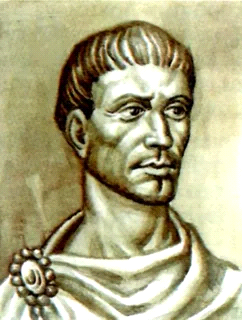 